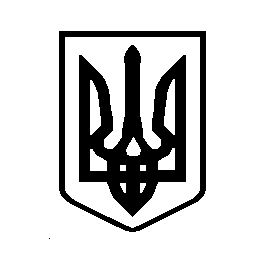 УКРАЇНАВИШГОРОДСЬКА МІСЬКА РАДАВИКОНАВЧИЙ КОМІТЕТРІШЕННЯвід 22 березня 2019 року  №  87                                                                               м. Вишгород Про затвердження проектно-кошторисноїдокументації      Розглянувши проектну документацію та експертний звіт Товариства з обмеженою відповідальністю «УКРЕКСПЕРТИЗА В БУДІВНИЦТВІ» щодо розгляду кошторисної частини проектної документації, відповідно до  ст. 30 Закону України «Про місцеве самоврядування в Україні», ст. 10 Закону України «Про благоустрій населених пунктів», рішення Вишгородської міської ради № 1/23 від 30.10.2006 р. «Про затвердження правил благоустрою територій, дотримання тиші в громадських місцях, торгівлі на ринку у  м. Вишгороді», виконавчий комітет Вишгородської міської ради ВИРІШИВ:  1. Затвердити проектно-кошторисну документацію по Робочому проекту «Капітальний ремонт дорожнього покриття проїзної частини вул. Кульчицького в                                м. Вишгород», загальна кошторисна вартість капітального ремонту у поточних цінах станом на 05.03.2019 року складає 1 499,230 тис. грн. (Один мільйон чотириста дев’яносто дев’ять тисяч двісті тридцять гривень), відповідно до Експертного звіту щодо розгляду кошторисної частини проектної документації по Робочому проекту від 06 березня 2019 року № 0121-4298-19/УЕБ/В, головний експерт проекту – Князєва С.О.. (кваліфікаційний сертифікат серія АЕ № 004298). 2. Контроль за виконанням рішення покласти на заступника Вишгородського міського голови з питань діяльності виконавчих органів ради за розподілом обов’язків.                     Міський  голова                                                               О. Момот